Mikroernes program nov-jan 2023/2024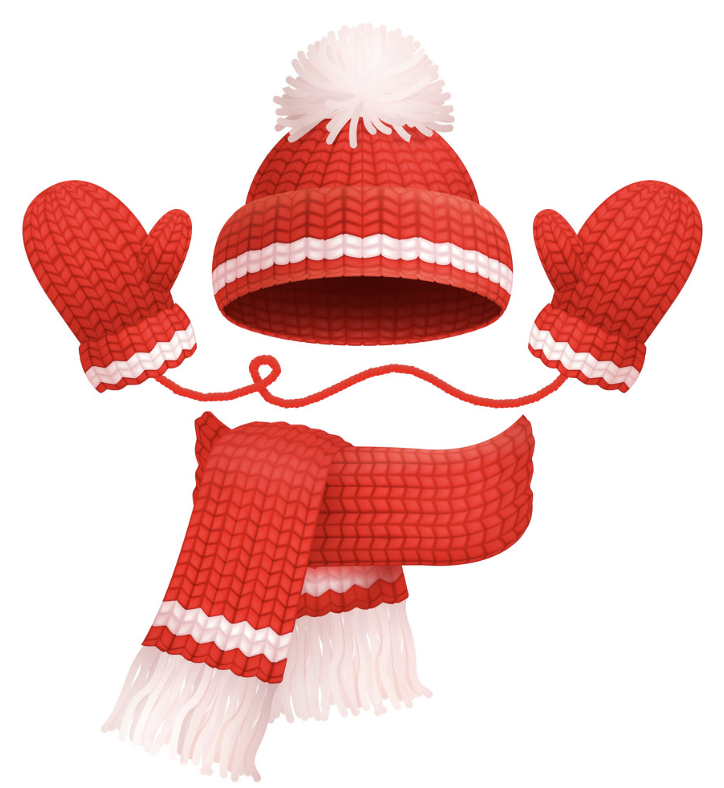 Mødetidspunkt: torsdage kl. 18:00 - 19:30Tøj og sko til spejder:Vi er udendørs hele tiden med mindre det virkelig regner meget. Så husk passende tøj - ikke mindst vandtæt fodtøj, hvis græsset er vådtNu er det efterår og vinter, så husk varmt overtøj og eller hue.Tøjet kan lugte af røg efter bålmøder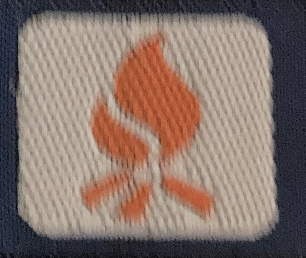 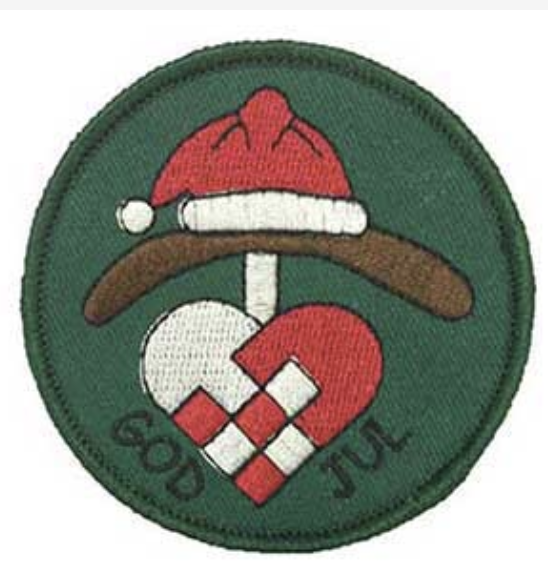 2. nov: Rister græskarkerner og øver Lucia (indenfor)9. nov: Uhyggelig hyggetur i skoven16. nov: Knob og knobstafet og øver Lucia23. nov: Inddeling i patruljer og uddeling af spejdernavne*Torsdag 30. nov: Julefest kl. 18-207. dec: Klippe klistre14. dec: Bage julekager21. dec: Julelege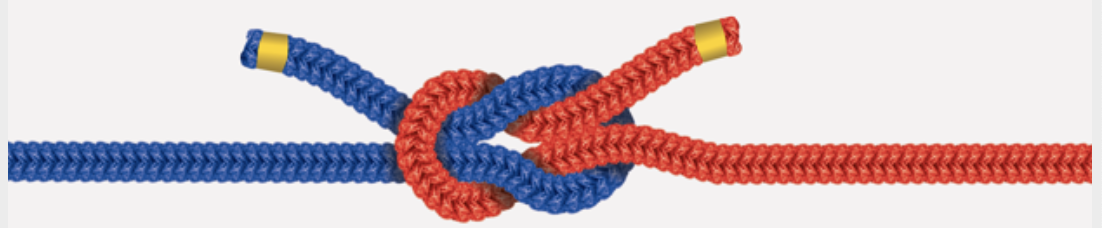 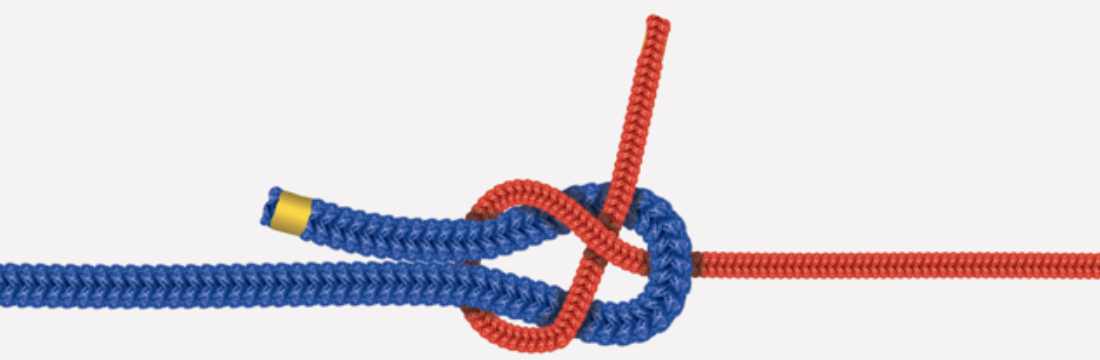 4. jan: Bål, pyramidebål11. jan: Bål, jægerild        18. jan: Bål, lagkagebål*Der uddeles sedler for arrangementer (bliver også sendt til jer på mail)Find også dette program på www.svendgrate.dk under mikro